I Live Well Because…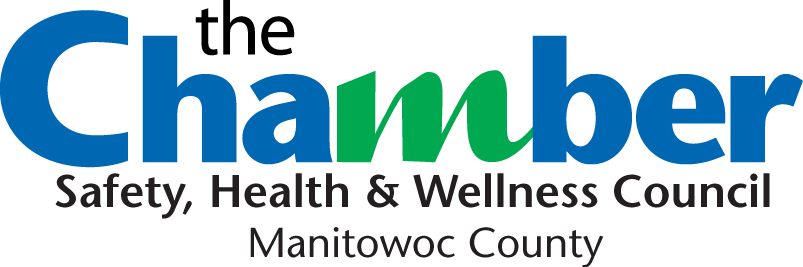 